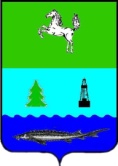 АДМИНИСТРАЦИИЯ ЗАВОДСКОГО СЕЛЬСКОГО ПОСЕЛЕНИЯЗАВОДСКОГО РАЙОНАТОМСКОЙ ОБЛАСТИПОСТАНОВЛЕНИЕп. Заводскойот 13.04.2017									№ 49                    				        	                                  							                                       		О внесении изменений и дополнений в постановление Администрации Заводского сельского поселения от 28.12.2016 №110 «Об утверждении муниципальной программы «Комплексное развитие социальной инфраструктуры Заводского сельского поселения на 2017-2021 годы»В целях приведения в соответствие с: Градостроительным Кодексом Российской Федерации, Постановлением Правительства Российской Федерации от 01.10.2015 №1050 «Об утверждении требований к программам комплексного развития социальной инфраструктуры поселений, городских округов», а также в целях актуализации сведений, ПОСТАНОВЛЯЮ:1. Внести в постановление Администрации Заводского сельского поселения от 28.12.2016 №110 «Об утверждении муниципальной программы «Комплексное развитие социальной инфраструктуры Заводского сельского поселения на 2017-2021 годы» (далее – Постановление от 28.12.2016 №110) следующие изменения:Преамбулу Постановления от 28.12.2016 №110 изложить в следующей редакции:«Об утверждении «Программы комплексного развития социальной инфраструктуры Заводского сельского поселения на 2017-2032 годы»В соответствии с Федеральным законом от 29.12.2014 № 456-ФЗ «О внесении изменений в Градостроительный кодекс Российской Федерации и отдельные законодательные акты Российской Федерации», постановлением Правительства Российской Федерации от 01.10.2015 № 1050  «Об утверждении требований к программам комплексного развития социальной инфраструктуры поселений, городских округов»,  руководствуясь Уставом Заводского сельского поселения,» Пункт 1. Постановления от 28.12.2016 №110 изложить в следующей редакции:«1. Утвердить «Программу комплексного развития социальной инфраструктуры  Заводского сельского поселения на 2017-2032 годы» согласно приложению № 1 к настоящему постановлению.»Приложение № 1 к постановлению Администрации Заводского сельского поселения от 28.12.2016 №110 изложить в следующей редакции, согласно приложению.2. Обнародовать данное постановление в информационном бюллетене Администрации и Совета Заводского сельского поселения, также разместить на официальном сайте муниципального образования Заводское сельское поселение в информационно-телекоммуникационной сети «Интернет» http://zavodskoesp.ru.3. Контроль за исполнением настоящего постановления оставляю за собой.Глава поселения			                                                                                      Е.В. КузнецовПриложение № 1к постановлению АдминистрацииЗаводского сельского поселенияот 13.04.2017 №49Программа комплексного развития социальной инфраструктуры 
Заводского сельского поселения 
Паспорт Программы комплексного развития социальной инфраструктуры Заводского сельского поселения на 2017-2032 годы1. Основания для разработки программыОснованиями для разработки программы являются:- Федеральный закон от 30.12.2012 № 289-ФЗ «О внесении изменений в Градостроительный кодекс Российской Федерации и отдельные законодательные акты Российской Федерации»;- СП 42.13330.2011 «Градостроительство. Планировка и застройка городских и сельских поселений».- Генеральный план  Заводского сельского поселения;- постановление Правительства Российской Федерации от 01.10.2015 № 1050  «Об утверждении требований к программам комплексного развития социальной инфраструктуры поселений, городских округов».2. Цели и задачи совершенствования и развития коммунального комплекса
сельского поселенияЦелью разработки Программы комплексного развития социальной инфраструктуры Заводского сельского поселения является обеспечение развитие социальной инфраструктуры (объекты образования, здравоохранения, физической культуры и массового спорта и культуры) в соответствии с текущими и перспективными потребностями муниципального образования, в целях повышения уровня жизни населения и улучшения экологического состояния.Программа комплексного развития социальной инфраструктуры Заводского сельского поселения является базовым документом для разработки инвестиционных и производственных Программ организаций строительного комплекса муниципального образования.Основными задачами совершенствования и развития социальной инфраструктуры  Заводского сельского поселения являются: - развитие социальной инфраструктуры поселения и муниципального образования путем формирования благоприятного социального климата для обеспечения эффективной трудовой деятельности, повышение уровня жизни населения;- привлечение широких масс населения к занятиям спортом и культивирование здорового образа жизни за счет строительства, реконструкции и ремонта спортивных сооружений;- развитие системы среднего общего, дополнительного и дошкольного образования;- улучшение условий проживания населения за счет строительства, реконструкции и ремонта объектов социальной инфраструктуры, жилого фонда, жилищно-коммунального хозяйства, мест массового отдыха и рекреации.Индикаторами, характеризующими успешность реализации Программы, станут показатели степени готовности объектов, ввод которых предусмотрен программными мероприятиями.3. Сроки и этапы реализации ПрограммыПериод реализации Программы: 2017-2032 годы.4. Механизм реализации целевой программыМеханизм реализации Программы включает следующие элементы:разработку и издание муниципальных правовых актов, необходимых для выполнения Программы;- ежегодную подготовку и уточнение перечня программных мероприятий на очередной финансовый год и плановый период, уточнение затрат на реализацию программных мероприятий;- размещение в средствах массовой информации и на официальном сайте администрации поселка информации о ходе и результатах реализации Программы.Управление и контроль за реализацией Программы осуществляет координатор – Администрация Парабельского района, Администрация Заводского сельского поселения.Администрация Заводского сельского поселения контролирует и координирует выполнение программных мероприятий, обеспечивает при необходимости их корректировку, координирует деятельность по реализации основных мероприятий Программы, осуществляет мониторинг и оценку результативности мероприятий; организует размещение в средствах массовой информации и на официальном сайте Администрации Заводского сельского поселения информацию о ходе и результатах целевой Программы.Реализацию Программы осуществляют исполнители –Подрядные организации проходят отбор на выполнение работ, оказание услуг, согласно действующему законодательству Российской Федерации, и несут ответственность за качественное и своевременное выполнение.Для обеспечения контроля и анализа хода реализации Программы муниципальный заказчик Программы ежегодно согласовывает уточненные показатели, характеризующие результаты реализации Программы, на соответствующий год.5. Оценка ожидаемой эффективностиРезультаты долгосрочной муниципальной целевой программы комплексного развития социальной инфраструктуры сельского поселения на 2017 – 2032 гг. определяются с помощью целевых индикаторов.Ожидаемыми результатами Программы являются улучшение экономической ситуации в сельском поселении за счет:Технологические результаты:- обеспечение новых мест в общеобразовательных организациях;- обеспечение новых мест в объектах здравоохранения; - создание новых и развитие существующих спортивно-тренировочных центров;          - увеличение количества учреждений культуры и искусства;- ликвидация дефицита объектов социальной инфраструктуры;2. Социальные результаты:- повышение надежности функционирования  систем социальной инфраструктуры и обеспечивающие комфортные и безопасные условия для проживания людей;- повышение благосостояния населения;- снижение социальной напряженности.3. Экономические результаты:- повышение инвестиционной привлекательности организаций строительного комплекса поселка.6. Объекты образованияОбразование является одним из ключевых подразделений сферы услуг любого муниципального образования. Основными её составляющими являются детские дошкольные учреждения, дневные и вечерние общеобразовательные школы, система профессионального начального, среднего и высшего образования, система дополнительного образования детей.Общеобразовательные учреждения:Сеть общеобразовательных учреждений Заводского сельского поселения представлена одним дневным общеобразовательным учреждением, предоставляющим все три ступени общего образования (начальное, основное и среднее (полное) – МКОУ «Заводская средняя школа» и одним дневным общеобразовательным учреждением, предоставляющим две ступени общего образования (начальное и основное) – МКОУ «Нельмачевская основная школа». Здания обеих школ находятся в удовлетворительном состоянии и не требуют капитального ремонта.При МКОУ «Заводская СШ» имеется интернат для временного проживания учащихся на период обучения, зарегистрированных по месту жительства в других населенных пунктах. Здание интерната находится в удовлетворительном состоянии и не требует капитального ремонта.7. Объекты здравоохраненияМедицинские услуги населению Заводского сельского поселения оказывают  четыре фельдшерско-акушерских пункта, которые находятся в  п. Заводской, д. Прокоп, с. Нельмач и с. Высокий Яр. ФАП – является первичным (доврачебным) звеном здравоохранения в сельской местности. ФАП п. Заводской находится в удовлетворительном материально-техническом состоянии. ФАП находится в здании Администрации Заводского сельского поселения. Строительство модульного ФАПа в п. Заводской планируется в 2017 году. Вся необходимая документация на земельный участок под ФАП имеется. Финансирование строительство модульного ФАПа будет осуществляться полностью за счет бюджета Томской области. Стоимость составит около 2,7 млн. руб. В с. Нельмач ФАП находится в неудовлетворительном состоянии. ФАП расположен в здании досугового центра, которое находится в собственности у Администрации поселения. Здание требует капитального ремонта. В д. Прокоп установлен модульный ФАП в 2015 году, материально-техническое состояние в норме. 8. Объекты физической культуры и массового спорта.Цель программы физической культуры и спорта является создание условий путем популяризации спорта, приобщения различных слоев населения к регулярным занятиям физической культурой и спортом.В Заводском сельском поселении в двух населенных пунктах имеются стадионы (п. Заводской и с. Нельмач), которые оборудованы спортивным инвентарем,  огорожены изгородью. Собственниками данных стадионов являются МКОУ «Заводская СШ» и МКОУ «Нельмачевская ОШ» соответственно.В соответствии с Генеральным планом Заводского сельского поселения планируется возвести стадион общего пользования в п. Заводской. Финансирование данного мероприятия будет осуществляться следующим образом:- 50% - бюджет Томской области;- 45% - бюджет Парабельского района;- 5% - бюджет поселения.9. Объекты культурыВ Заводском сельском поселении находится МКУК «Заводской сельский Дом культуры» (п. Заводской) с филиалами в д. Прокоп и с. Нельмач . Здание Заводского СДК в п. Заводской новое, однако требуется замена отопительного котла или газификация здания. В филиале в д. Прокоп требуется капитальный ремонт системы отопления. Стоимость составит около 60 тыс. руб. Ремонт будет осуществлен за счет бюджета района.В с. Нельмач филиал Заводского СДК расположен в здании досугового центра. В данном здании также находятся ФАП, библиотека, отделение Почты России. Здание находится в ветхом неудовлетворительном состоянии. Требуется капитальный ремонт на сумму около 3 млн. руб. Финансирование данного мероприятия будет осуществляться следующим образом:- 50% - бюджет Томской области;- 45% - бюджет Парабельского района;- 5% - бюджет поселения.Также следует отметить, что с 01 января 2017 года полномочия по созданию условий для организации досуга и обеспечения жителей поселения услугами организаций культуры переходят к Администрации Парабельского района. Однако собственником здания досугового центра в с. Нельмач по-прежнему остается Администрация Заводского сельского поселения, поэтому бремя ответственности по обслуживанию здания остается за Администрацией поселения. 10. Мероприятия программы и показатели.10.1. Объекты образованияДля повышения надежности работы, обеспечения объектами образования нового строительства на перспективных земельных участках и повышения экономической эффективности необходимы мероприятия:1) Разработка, утверждение проектно-сметной документации для строительства объектов образования;2)  Капитальный ремонт объектов образования сельского поселения;3) Оснащение необходимым оборудованием объектов образования, отвечающим современным требованиям; 4) Перспективное развитие социальной инфраструктуры в соответствии с установленными потребностями в объектах социальной инфраструктуры; Будут достигнуты следующие  показатели:            1) Доступность объектов социальной инфраструктуры для населения в соответствии с нормативами градостроительного проектирования;2) Достижение расчетного уровня обеспеченности населения услугами в указанных областях, в соответствии с нормативами градостроительного проектирования.11.2. Объекты здравоохраненияДля повышения надежности работы, обеспечения объектами здравоохранения нового строительства на перспективных земельных участках и повышения экономической эффективности необходимы мероприятия:1) Разработка, утверждение проектно-сметной документации для строительства объектов здравоохранения;2)  Капитальный ремонт объектов здравоохранения сельского поселения (в с. Нельмач);3) Оснащение необходимым оборудованием объектов здравоохранения, отвечающим современным требованиям;4) Обеспечение безопасного, качественного и эффективного использования населением объектов социальной инфраструктуры;5) Перспективное развитие социальной инфраструктуры в соответствии с установленными потребностями в объектах социальной инфраструктуры;6) Эффективность функционирования действующей социальной инфраструктуры.Будут достигнуты следующие показатели:            1) Доступность объектов социальной инфраструктуры для населения в соответствии с нормативами градостроительного проектирования;2) Достижение расчетного уровня обеспеченности населения услугами в указанных областях, в соответствии с нормативами градостроительного проектирования;11.3. Объекты физической культуры и массового спортаДля повышения надежности работы, обеспечения объектами физической культуры и массового спорта нового строительства на перспективных земельных участках и повышения экономической эффективности необходимы мероприятия:1) Разработка, утверждение проектно-сметной документации для строительства объектов физической культуры и массового спорта;2) Капитальный ремонт объектов физической культуры и массового спорта сельского поселения;3) Оснащение необходимым оборудованием объектов физической культуры и массового спорта, отвечающим современным требованиям;4) Обустройство стадиона общего пользования в п. Заводской;5) Обеспечение  безопасного, качественного и эффективного использования населением объектов социальной инфраструктуры;6) Совершенствование условий для развития спорта. Будут достигнуты следующие показатели:1) Доступность объектов социальной инфраструктуры для населения в соответствии с нормативами градостроительного проектирования;2) Достижение расчетного уровня обеспеченности населения услугами в указанных областях, в соответствии с нормативами градостроительного проектирования;11.4. Объекты культуры.Для повышения надежности работы, обеспечения объектами культуры  нового строительства на перспективных земельных участках и повышения экономической эффективности необходимы мероприятия:1) Разработка, утверждение проектно-сметной документации для ремонта объектов культуры;2) Капитальный ремонт объектов культуры;3) Оснащение необходимым оборудованием объектов культуры, отвечающим современным требованиям;4) Газификация объектов культуры;5) Обеспечение безопасного, качественного и эффективного использования населением объектов социальной инфраструктуры;6) Эффективность функционирования действующей социальной инфраструктуры;7) Перспективное развитие социальной инфраструктуры в соответствии с установленными потребностями в объектах социальной инфраструктуры.Будут достигнуты следующие показатели:1) Доступность объектов социальной инфраструктуры для населения в соответствии с нормативами градостроительного проектирования;2) Достижение расчетного уровня обеспеченности населения услугами в указанных областях, в соответствии с нормативами градостроительного проектирования;12. Планируемые расходы и источники финансирования программыПеречень мероприятий и объемы финансирования носят прогнозный характер и утверждаются решением Совета Заводского сельского поселения на очередной финансовый год.Для достижения цели и решения задач при реализации Программы могут использоваться следующие источники финансирования: средства бюджетов всех уровней, собственные средства предприятий, инвестиции.13. Определение эффекта от реализации мероприятий
по развитию социальной инфраструктурыРеализация предложенных программных мероприятий по развитию и модернизации социальной инфраструктуры муниципального образования позволит улучшить качество жизни сельского поселения, обеспечит новые места в общеобразовательных учреждениях, учреждениях здравоохранения, культуры. Реализация мероприятий по развитию социальной инфраструктуры позволит:- готовность объектов, ввод которых предусмотрен программными мероприятиями;- создание условий для занятий спортом;- повышение благосостояния населения;- снижение социальной напряженности;- обеспечение новых мест в объектах социальной инфраструктуры;- обеспечение комфортное и безопасное условие для проживания людей.Управляющий делами								Л.Н. Сухушина				Наименование ПрограммыПрограмма комплексного развития социальной инфраструктуры  Заводского сельского поселения на 2017-2032 годы(далее - Программа)Основание для разработки Программы- Федеральный закон от 29.12.2014 № 456-ФЗ « О внесении изменений в Градостроительный кодекс Российской Федерации и отдельные законодательные акты Российской Федерации»; - СП 42.13330.2011 «Градостроительство. Планировка и застройка городских и сельских поселений»;- Генеральный план  Заводского сельского поселения;- постановление Правительства Российской Федерации от 01.10.2015 № 1050  «Об утверждении требований к программам комплексного развития социальной инфраструктуры поселений, городских округов»Заказчик ПрограммыАдминистрация   Заводского сельского поселения Разработчик ПрограммыАдминистрация Заводского сельского поселенияОтветственный исполнитель ПрограммыАдминистрация Заводского сельского поселенияИсполнители ПрограммыАдминистрация Заводского сельского поселения, ресурсоснабжающие организацииЦели и задачи ПрограммыЦели Программы:Развитие социальной инфраструктуры (объекты образования, здравоохранения, физической культуры и массового спорта и культуры) в соответствии с текущими и перспективными потребностями муниципального образования, в целях повышения уровня жизни населения и улучшения экологического состояния.Задачи:- развитие социальной инфраструктуры Заводского сельского поселения и муниципального района путем формирования благоприятного социального климата для обеспечения эффективной трудовой деятельности, повышение уровня жизни населения;- привлечение широких масс населения к занятиям спортом и культивирование здорового образа жизни за счет строительства, реконструкции и ремонта спортивных сооружений;- развитие системы среднего общего, дополнительного и дошкольного образования;- улучшение условий проживания населения за счет строительства, реконструкции и ремонта объектов жилого фонда, жилищно-коммунального хозяйства, мест массового отдыха и рекреации.Важнейшие целевые показатели ПрограммыЦелевыми показателями Программы являются:- показатели степени готовности объектов, ввод которых предусмотрен программными мероприятиями в соответствии с графиком выполнения работ;- создание условий для занятий спортом;- функционирование систем и объектов социальной инфраструктуры в соответствии с потребностями жилищного строительства;Ожидаемый конечный результат Программы Ввод в эксплуатацию предусмотренных Программой объектов социальной инфраструктуру доступность объектов социальной инфраструктуры;сбалансированное, перспективное развитие социальной инфраструктуры в соответствии с установленными потребностями в объектах социальной инфраструктуры; достижение расчетного уровня обеспеченности населения социальными инфраструктурами; эффективность функционирования действующей социальной инфраструктуры;Объемы и источники финансирования ПрограммыВсего: 11,96 млн. руб.В т.ч. по бюджетам различных уровней:- бюджет Томской области – 4,2 млн. руб.;- бюджет Парабельского района – 4,66 млн. руб.;- бюджет Заводского сельского поселения – 0,16 млн. руб.Сроки реализации Программы2017-2032 годыКонтроль за исполнением ПрограммыКонтроль за реализацией Программы осуществляется:- Администрацией Парабельского района;- Администрацией Заводского сельского поселения 